md;id G+gjp jkpo;f; fiyf;$lk; itj;ntj; tshfk;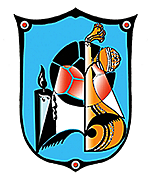 fhu;j;jpif khjg;ghlj;jpl;lk; fy;tpahz;L 2023 - 2024Mz;L 6jfty;fs;:11.11.2023 - kjpg;gPL 1         khtPuu; Xtpag; Nghl;b23.11.2023 - jkpoPo Njrpa khtPuu; ehs; - epidTr; RlNuw;wy;Fwpg;G: Nkyjpf jfty;fs; kw;Wk; khw;wq;fis clDf;Fld; mwpe;J nfhs;s ,izaj; jsj;jpw;F nry;tNjhL itgu; FOtpy; jfty;fisg; ghu;itaplTk;.fpoik -- 44        ghlk; 4 : cwitg;;NgZNthk; njhlu;r;rpfpoik -- 44        ghlk; 4 : cwitg;;NgZNthk; njhlu;r;rpjpfjp04.11.2023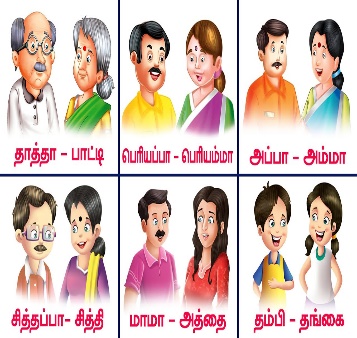 fhiy tzf;fj;Jld; tFg;G Muk;gkhFk;ghlk; 4 : cwitg;;NgZNthk;kPl;ly;nrhy;tnjOJjy;,yf;fzk; : nrhy;ypa cWg;Gfs;thrpj;jy;tpsf;fk; nfhLj;jy;gapw;rp nra;jy;FO nraw;ghL : nray; 4 (gf;fk;- 23)tPl;LNtiykjpg;gPL 1- Maj;jk; nra;jy;ghlq;fs; 1>2>3>4fpoik -- 45        kjpg;gPL 1fpoik -- 45        kjpg;gPL 1jpfjp11.11.2023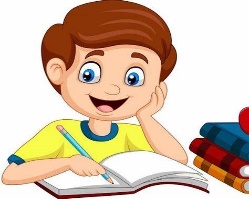 fhiy tzf;fj;Jld; tFg;G Muk;gkhFk;kjpg;gPL 1ghlq;fs; 1>2>3>4tPl;LNtiyghlk; 5 : Mopf;Fkud; Mde;jd;thrpj;jy;nra;ahj gapw;rpfis nra;jy;fpoik -- 46        ghlk; 5 : Mopf;Fkud; Mde;jd;fpoik -- 46        ghlk; 5 : Mopf;Fkud; Mde;jd;jpfjp18.11.2023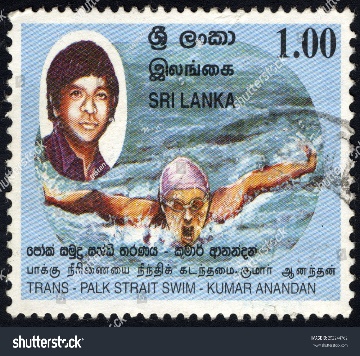 fhiy tzf;fj;Jld; tFg;G Muk;gkhFk;ghlk; 5 : Mopf;Fkud; Mde;jd;thrpj;jy;tpsf;fk; nfhLj;jy;gapw;rp nra;jy;gz;ghL mwpNthk;thrpj;jy;tpsf;fk; nfhLj;jy;NgRNthk;: FOr; nraw;ghL (gf;fk; 30)tPl;LNtiyghlk; 5 : Mopf;Fkud; Mde;jd;thrpj;jy;nrhy;tnjOJjy; - Maj;jk; nra;jy;ghlk; 5 :nray;;;E}y; nray; 4> nray; 5fpoik -- 47        ghlk; 5 : Mopf;Fkud; Mde;jd; njhlu;r;rpfpoik -- 47        ghlk; 5 : Mopf;Fkud; Mde;jd; njhlu;r;rpjpfjp 25.11.2023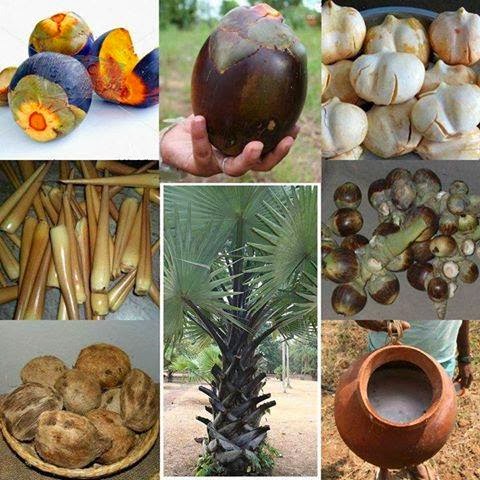 fhiy tzf;fj;Jld; tFg;G Muk;gkhFk;ghlk; 5 : Mopf;Fkud; Mde;jd;kPl;ly;nrhy;tnjOJjy;,yf;fzk; : ngau;r;nrhy;thrpj;jy;tpsf;fk; nfhLj;jy;gapw;rp nra;jy;FO nraw;ghL : nray; 6 (gf;fk;- 29)tPl;LNtiymiuahz;Lj; Nju;T - Maj;jk; nra;jy;thrpj;jy; - ghlq;fs; 1>2>3>4>5nra;ahj gapw;rpfis nra;jy;vOjhj fl;Liufis vOJjy;Nehf;fk;jkpo; cwTKiwfis mwpe;Jnfhs;sy;.Mopf;Fkud; Mde;jidAk; mtupd; jpwtpidfisAk; mwpe;Jnfhs;sy;,yf;fzk;: ngau;r;nrhy;- njspthf tpsq;fpf;nfhs;sy;